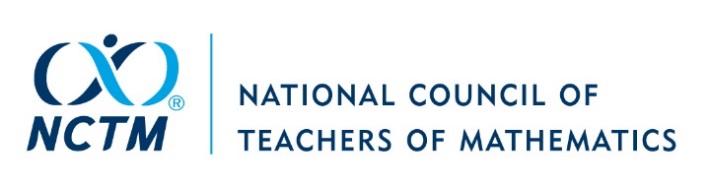 Workshop Reimbursement FormBaltimore | November 30 – December 2, 2022Workshop speakers are expected to provide handouts and manipulatives for participants and will be reimbursed for the cost of these items up to the maximum amount calculated below. Requests are due to NCTM no later than January 2, 2023. All reimbursements will be made after the conference. One reimbursement will be processed per workshop. Refer to the meeting room capacity chart on the speaker information page to compute your maximum reimbursement amount. The maximum reimbursement amount is $2.00 per participant up to the total seating capacity.Items that do not qualify for reimbursement include USB drives, posters, shipping/baggage costs from the conference, books, giveaway items, door prizes, tips, and promotional materials. Return the completed form with receipts by January 2, 2023, to:National Council of Teachers of MathematicsAttn: Regional Conferences1906 Association DriveReston, VA  20191-1502Or by Email: ConferencesDept@nctm.org Name:AddresSSession #DayTimeRoomCapacityPlease itemize – NO request will be processed without receipts. Please itemize – NO request will be processed without receipts. $$$$$TOTAL $Signature: 